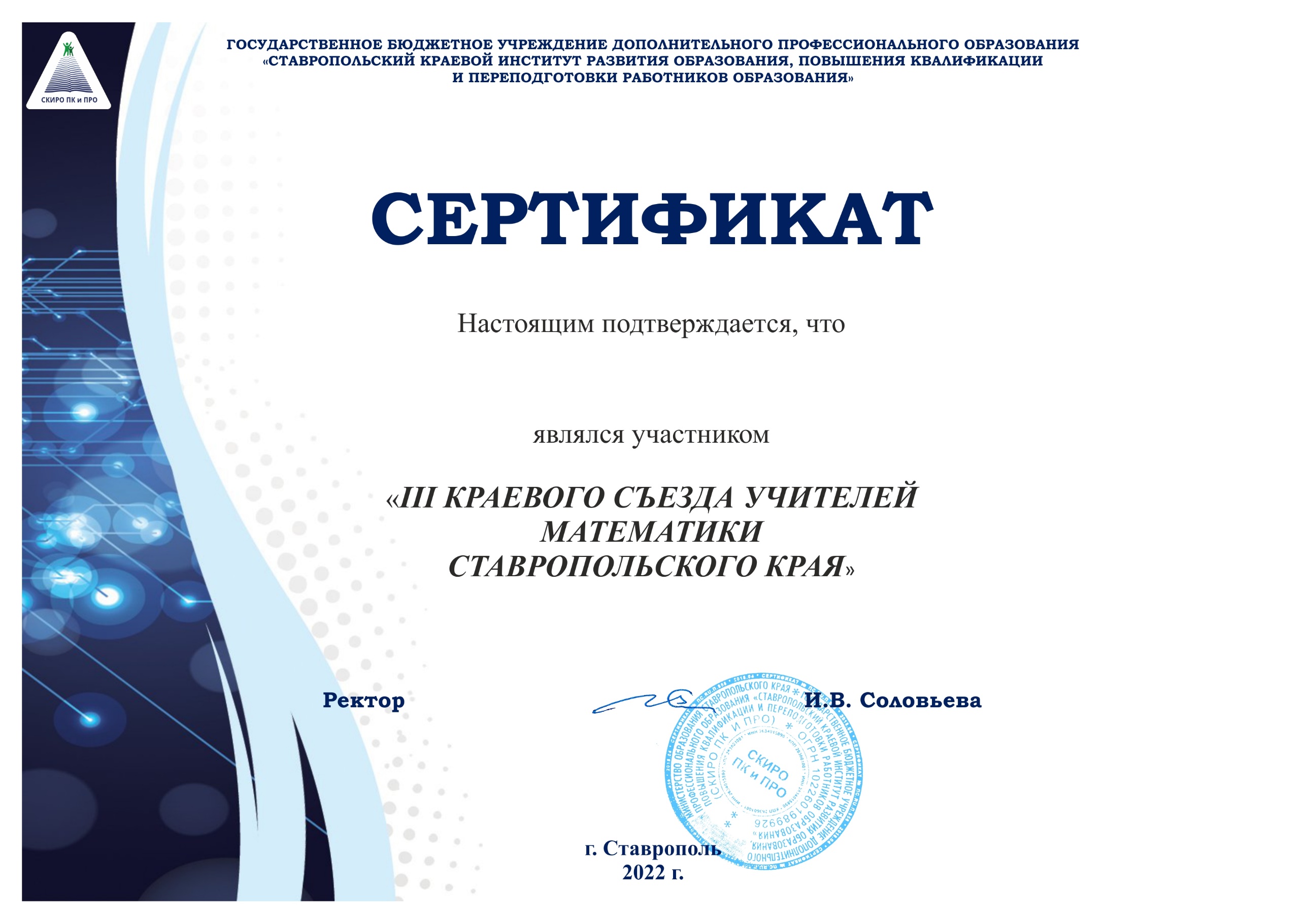 Фамилия Имя Отчество